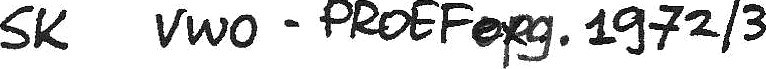 VOORBEELDEN  VAN OPGAVEN  EINDEXAMEN V.W.O.-SCHEIKUNDERaadpleeg voor gegevens het tabellenboekje en de aanvulling op blz. 3Drie bekerglazen bevatten respectievelijk: 1 n waterstofbromide-oplossing1  n waterstofsulfaatoplossing (zwavelzuur) 1 m  kaliumjodide-oplossing.1. a. Geef voor ieder bekerglas aan welke oxidatoren en reductoren er in aanwezig zijn. Beperk je antwoord tot die oxidatoren en reductoren waarvan de gegevens in het tabllenboekje zijn vermeld.In elk van deze oplossingen plaatst men twee platina elektroden. De zo verkregen cellen worden in serie geschakeld met een spanningsbron.Maak een duidelijke tekening van deze opstelling.Geef voor iedere cel aan:waar de kathode zich bevindt en welke reactie daaraan plaatsvindt,waar de anode zich bevindt en welke  reactie daaraan plaatsvindt,als de spanning over elke cel juist voldoende is om elektrolyse te veroorzaken.Welke elektrodereacties zouden bovendien aan de elektroden kunnen verlopen, als de spanning over elke cel veel groter is? Beperk ook hier je antwoord tot die reacties, waarvoor de gegevens in het  tabellenboekje zijn vermeld.In plaats van de platina elektroden kan men ook zilver elektroden gebruiken.Welke reacties zullen aan de zilverelektroden in elk der cellen verlopen, als de spanning over elke cel juist voldoende is om elektrolyse te laten plaatsvinden? 2. a.  Wat versta je onder pH van een oplossing? Geef voor elk der oplossingen aan:welke waarde van pH je verwacht vöör  stroomdoorgang.of je een verandering in de pH-waarde verwacht  ten gevolge van stroomdoorgang.Beredeneer je antwoorden.Oplossing I is een oplossing van natriumwaterstofcarbonaat in water. Oplossing II is een oplossing van bariumchloride in water.Na toevoeging van de indicator broomthymolblauw wordt oplossing I blauw en oplossing II groen gekleurd.Voegt men nu een weinig van oplossing 11 toe aan oplossing I, dan ontstaat een wit neerslag, terwijl de indicator de oplossing groen kleurt.Als men meer van oplossing II toevoegt, blijft het neerslag bestaan maar de oplossing wordt geel gekleurd.Welke informatie verschaft de kleur van de indicator omtrent oplossing I en omtrent oplossing II Welke evenwichten kunnen zich in oplossing I instellen? Uit welke stof bestaat het witte neerslag? Bestaat er verband tussen de vorming van het neerslag en de kleurreranderingen van de indicator bij het samenvoegen  van de oplossingen?Licht je antwoord toe met een of meer reactievergelijkingen.Men herhaalt de proef maar vervangt oplossing II door een oplossing van magnesiumchloride. Deze oplossing heeft dezelfde concentratie als oplossing II en is eveneens door broomthymol- blauw groen gekleurd. Er ontstaat nu na het samenvoegen echter geen neerslag.Hoe verklaar je dit verschil? Licht je antwoord toe met gegevens uit het tabellenboekje.Wat kun je zeggen omtrent de kleur van de oplossing na het samenvoegen?2Bij de additie van broom aan eis-2-buteen ontstaat 2,3-dibroombutaan.Men kan het ontstaan van deze stof onder andere verklaren door de reactie op een van de volgende manieren te beschrijven.Mogelijkheid IIn het gebied tussen de kernen van de dubbel- gebonden koolstofatomen bevindt zich een aantal elektronen. Onder invloed van deze elektronen wordt het broommolecuul gesplitstin een Br+-ion en een Br --ion. Het Br+-ion wordt door de beide koolstofatomen 2 en 3gebonden. Een Br --ion nadert vervolgens deze beide koolstofatomen van de andere kant en hecht zich aan een van deze atomen. HetMogelijkheid IIDe reactie kan plaatsvinden wanneer een broommolecuul in een gunstige positie ten opzichte van het buteenmolecuul terecht- komt; dit kan het geval zijn wanneer de ver- bindingslijn tussen de broomatomen even- wijdig is aan de verbindingslijn tussen de dubbelgebonden koolstofatomen.De twee elektronen die betrokken zijn bij de Br-Br-binding en twee van de elektronen van de dubbele binding tussen de koolstofatomenBr+-ion is vanaf dat moment gebonden aan het	verschuiven nu zodanig, dat de energetisch andere koolstofatoom.	veel gunstiger C-Br-bindingen ontstaan.Geef een vergelijking voor bovengenoemde additiereactie.Beeld elk van de reactiemechanismen I en II af.Om uit te maken of reactiemachinisme  I  dan wel  II een juiste beschrijving van de reactie vormt voert men een nader onderzoek uit. Daarbij blijkt het volgende:A.  Het reactieprodukt is een kleurloze vloeistof die slecht oplost in water. Het lost beter op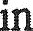 chloroform (trichloormethaan). Het kookpunt van het reactieprodukt is 161 °C.B.  Het reactieprodukt is optisch inactief. Het is een racemisch mengsel van f- en d-2,3-dibroom- butaan. De optisch inactieve „anti”-vorm komt in het reactieprodukt niet voor.C.   Wanneer men de additie van broom aan cis-2-buteen uitvoert in een oplossing die behalve de twee genoemde stoffen ook nog chloride-ionen  bevat, ontstaat naast 2,3-dibroombutaan ook  2-chloor, 3-broombutaan.Er wordt echter geen 2,3-dichloorbutaan gevormd.Kun je op grond van de resultaten genoemd onder A kiezen tussen mechanisme I en II? Motiveer je antwoord.Beantwoord dezelfde vraag voor de resultaten genoemd onder B.  Motiveer je  antwoord.Beantwoord dezelfde vraag voor de resultaten genoemd onder C.  Motiveer je antwoord.Een mogelijke  bereidingswijze van zuivere zuurstof.De evenwichtsvoorwaarde wordt vaak geformuleerd met behulp van de (concentratie-)even-wichtsconstante Kc. Bij systemen waarin gasvormige stoffen een rol spelen, is het vaak eenvou- diger de „actieve massa’s” (de concentraties) uit te drukken in partiële drukken van de aan hetevenwicht deelnemende stoffen. Men spreekt in dit geval van de (druk-)evenwichtsconstante Kp. In een afgesloten ruimte heeft men bariumdioxide, bariumoxide en zuurstof.Van dit systeem bepaalt men de druk (in atm) met behulp van een manometer en de tempera- tuur (in °C) met behulp van een thermokoppel (de werking hiervan kan bij deze opgave buiten beschouwing  gelaten worden).Wanneer de temperatuur constant wordt gehouden, blijkt ook de druk na enige tijd een constante waarde te bereiken.Het resultaat van een aantal metingen is in de tabel vermeld.a. Geef de vergelijkingen voor de reacties die kunnen optreden bij veranderingen van detemperatuur.b. Hoe zou je de evenwichtsvoorwaarde voor bovenstaand systeem formuleren met behulp van van Kp?Men kan van bariumoxide gebruik maken om uit lucht (20,9 vol.9 zuurstof) zuivere zuurstof te verkrijgen.a. Aan welke voorwaarde moet de temperatuur voldoen, opdat bariumoxide zuurstof uit lucht van 1 atm kan opnemen?3Aan welke voorwaarde moet de temperatuur voldoen, opdat bariumdioxide zuivere zuur- stof van l atm (die men kan opvangen) afstaat?Beschrijf, eventueel met een tekening, hoe je in de praktijk met behulp van bariumoxide zuurstof uit de lucht zou kunnen isoleren.a. Waar heb je in je antwoorden gebruik gemaakt van het bestaan van een evenwichtstoestand en waar van het ontbreken van een evenwichtstoestand?b.  Geef nauwkeurig de betekenis van de evenwichtsconstante aan voor situatie waar wèl en waar géén evenwicht heerst.Gegevens ter aanvulling van het tabellenboekje:stofnaam	formulemol.-      soort.	uiterlijkmassa	massa	  bij 25 °C)oplosbaarheidin watermagnesiumwaterstofcarbo-naat	Mg(HCO3)2	146	2,4natriumwaterstofcarbonaat	NaHCO3	84	2,1*) in g/100 ml bij 25°C.wit poederwit poeder4,56,9indicator /	kleur bij kleinere pH / omslagtraject / kleur bij grotere pH.temperatuur(°C)697737794835853druk(atm)0.0860.1860.4970.9451.220bariumcarbonaatBaCO31974,43wit poeder0,002bariumchlorideBaCl2 .2H2O2483,10kleurloze krist.58,7bariumhydroxideBa(OH)2.8H2O3152,18wit poeder5,6bariumoxideBaO1535,72wit poeder3,48bariumdioxideBaO21694,96wit poeder—bariumwaterstofcarbonaatBa(HCO3)22593,25wit poeder30,9magnesiumchlorideMgCl2.6H2O2031,57kleurloze krist.167broomthymolblauwrood3,1 - 4,6geelbroomthymolblauwgeel6,0 - 7,6blauw